Spoštovani učenci in starši.  Življenje nas vedno postavlja pred kakšne izzive, ti pa nas naredijo še bolj hrabre in bogatejše. Upam, da ste zdravi in da se uspešno vključujete v učenje na daljavo. Verjetno rabite med učenjem tudi malo odmora, da se sprostite in naberete energije.  Kar pokukajte malo v spletno učilnico podaljšanega bivanja, kjer smo vam učiteljice podaljšanega bivanja pripravile različne aktivnosti. Ni nujno, da opravite vse, izberite si tiste, ki jih imate radi. V tem tednu se posvetite vašim mamam in jih prijetno presenetite … učiteljica Jožica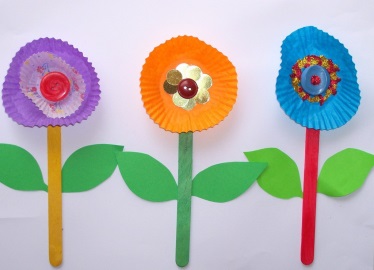 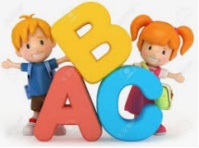 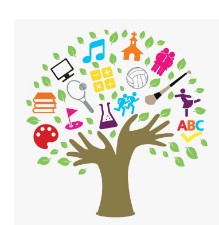 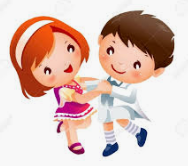 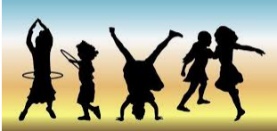 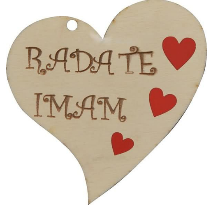 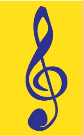 